Unit 4 Lesson 1: Contemos colecciones grandesWU Conteo grupal: Contemos de 10 en 10 (Warm up)Student Task Statement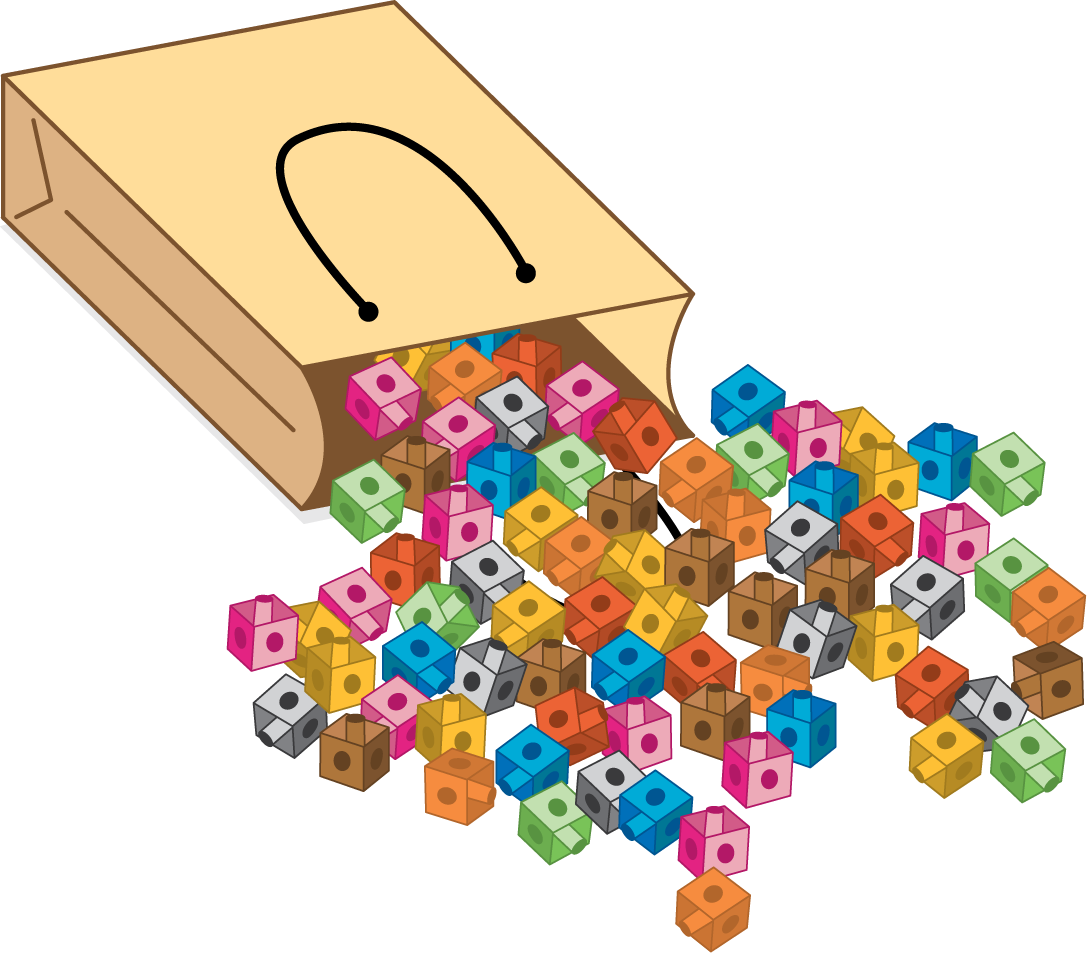 1 Contemos una colecciónStudent Task Statement2 Contemos más de una colecciónStudent Task Statement3 Centros: Momento de escogerStudent Task StatementEscoge un centro.¿Qué tan cerca?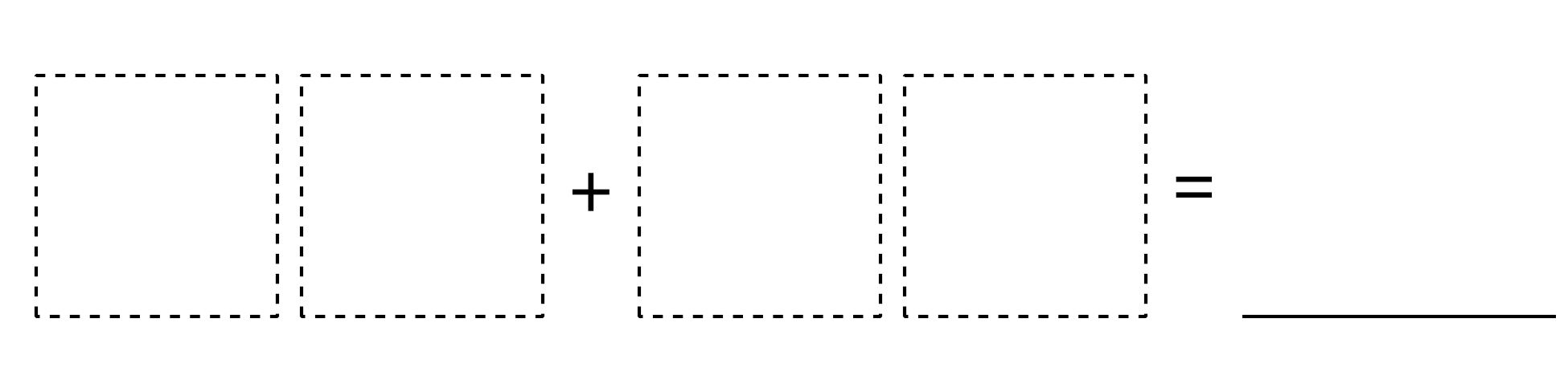 Cinco en línea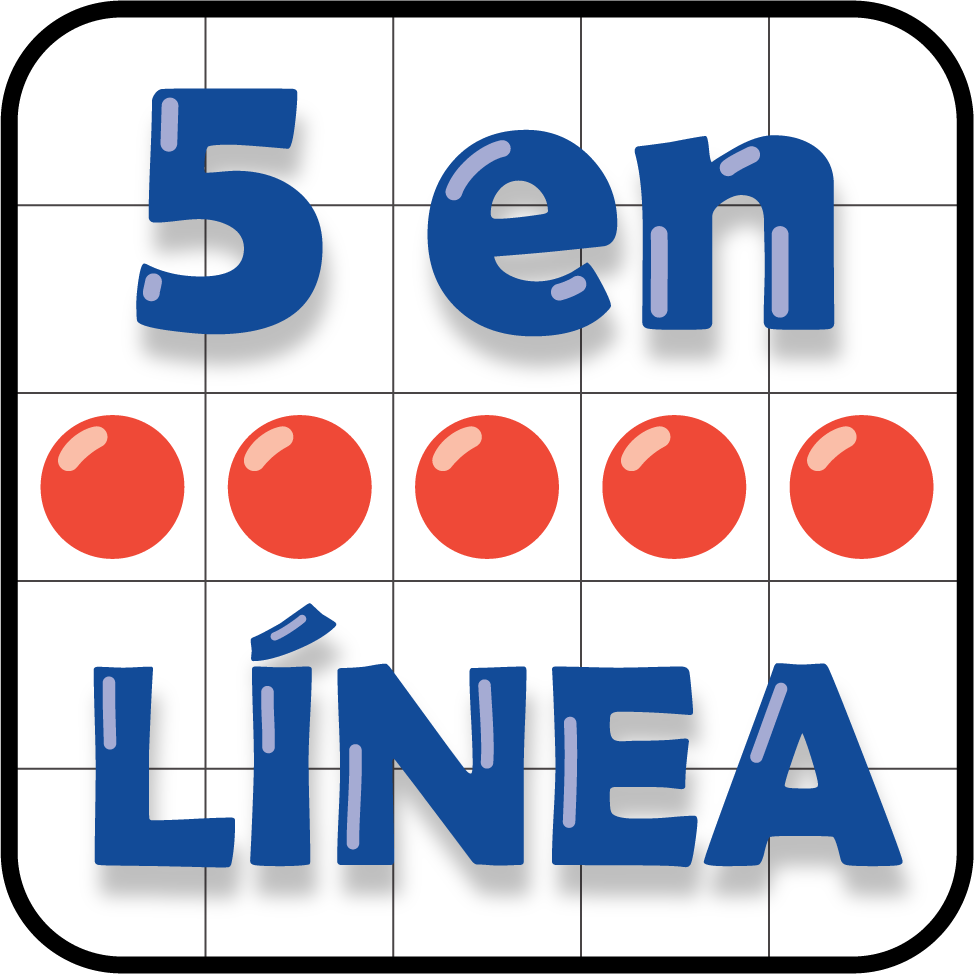 Acertijos numéricos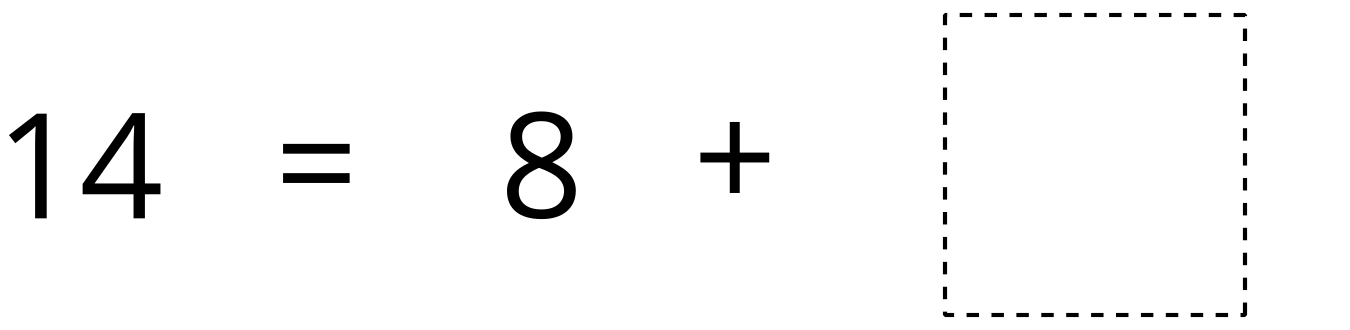 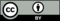 © CC BY 2021 Illustrative Mathematics®